Kochani rodzice,                                                                12. 05. 2020r.Temat kompleksowy: POZNAJEMY ZAWODYTemat dnia: POZNAJEMY PRACĘ SPRZEDAWCYzad. 1Czym różnią się te obiekty i co to jest w ogóle? (stragan, sklepik ,dyskont,  market)To miejsca, gdzie sprzedane są różne produkty. Mogą być małe, średnie i duże i mają wtedy inne nazwy. Istnieje również wielki market- hipermarket. Jakie mogą być sklepy? (spożywcze, obuwnicze, budowlane, meblowe, odzieżowe, mięsne, Dziecko poznaje nowe słownictwo. Zapytajcie: kto pracuje w sklepie (sprzedawca). Co robi sprzedawca?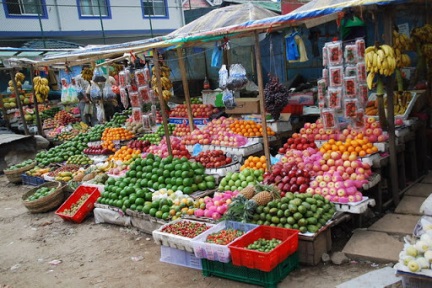 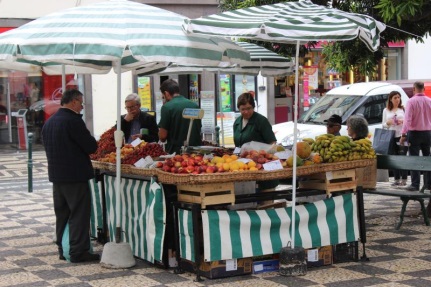 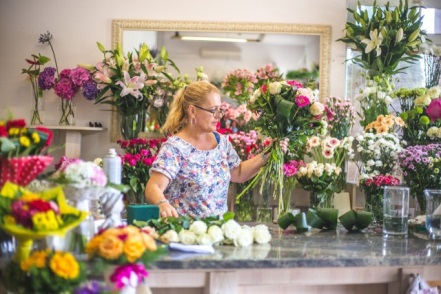         stragan                         straganik                    sklep- kwiaciarnia    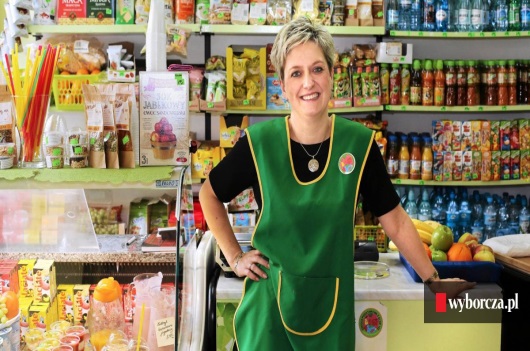 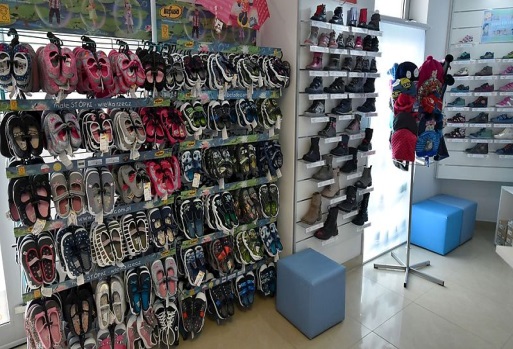         sklep spożywczy                    Sklep obuwniczy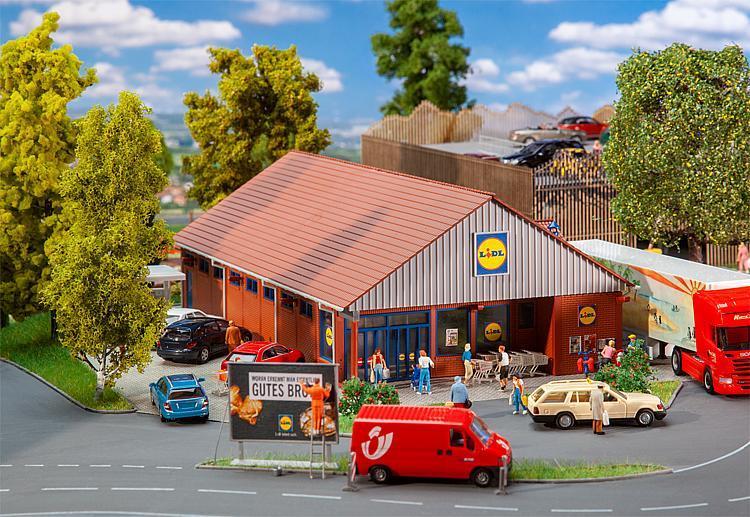 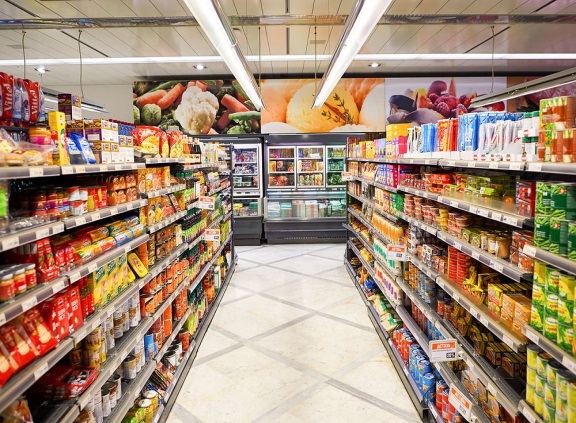 dyskont spożywczy (większy sklep)           Market- ogromny sklep zad. 2Porozmawiajcie na temat zakupów:Kto robi zakupy u Was w domu? (mama, tata itp.)Gdzie można kupować produkty? (stragany, sklepy, markety)Jak wygląda sklep? (np. budynek, a w nim regały, półki z produktami, lada z kasą, szuflada do przechowywania pieniędzy/utargu, miejsce do pakowania towaru, reklamówki)Co jest potrzebne do zakupów? (pieniądze, reklamówka, torba na zakupy)Kto pracuje w sklepie? (sprzedawca)Zad. 3Proszę wydrukować zadanie lub tylko pozwolić dziecku wskazać palcem, które przedmioty sprzedawca potrzebuje do pracy.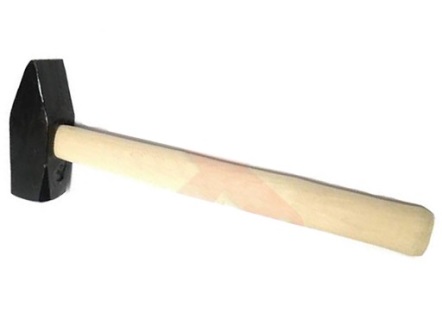 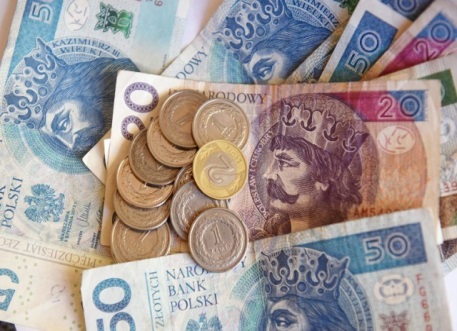 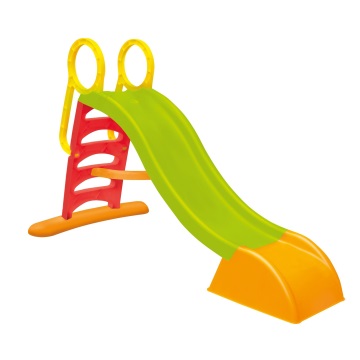        MŁOTEK                         PIENIĄDZE                    ZJEŻDŻALNIA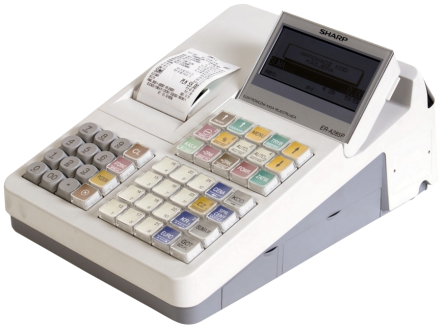 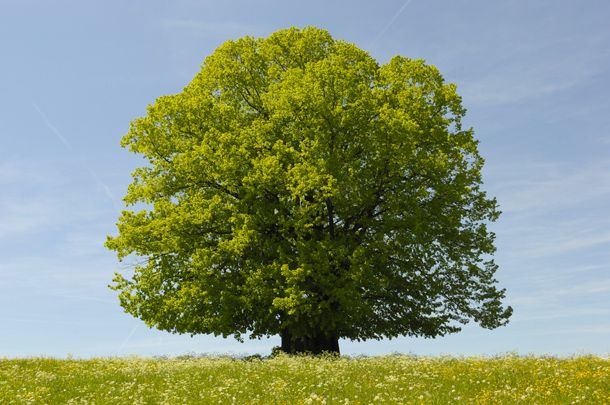 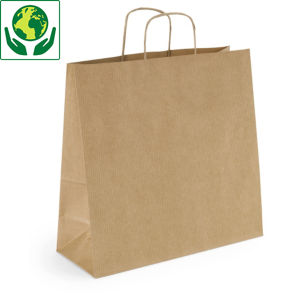 KASA FISKALNA                    DRZEWO                    TORBA PAPIEROWAZad. 4Zadanie matematyczne: (orientacja przestrzenna, liczby porządkowe, figury geometryczne)Potrzebne materiały: kartka białego papieru, kolorowe papiery, nożyczki, klej, ołówek/pisaki. Proszę narysować ołówkiem/pisakiem duży na całą kartkę regał z 4 półkami. Następnie proszę narysować kilka sztuk podanych figur geometrycznych (kwadrat, prostokąt, koło i trójkąt) na kolorowym papierze i je wyciąć lub pozwolić dziecku wyciąć. Figury muszą potem zmieścić się na poszczególnych półkach. Figury muszą być tej samej wielkości, a  także odległości między półkami. Kolejnym etapem jest położenie przed dzieckiem kartki w pionie z regałem na niej, a obok kupeczka wszystkich pomieszanych wcześniej figur. Układanie figur obok siebie zaczynamy ZAWSZE od lewej strony do prawej!Polecenie:Na (pierwszej)  najwyższej półce poustawiaj obok siebie wszystkie koła,Na (drugiej) półce od góry regału poustawiaj  obok siebie wszystkie kwadraty, Na(trzeciej) półce od góry regału poustawiaj  obok siebie wszystkietrójkąty,Na najniższej (czwartej) od góry półce regału poustawiaj obok siebie wszystkie prostokąty.Gdy maluch właściwie poukłada na odpowiednich półkach wszystkie figury, to może je poprzyklejać w odpowiednich miejscach. Wtedy proszę opisać pracę i ją schować do teczki. Możecie Państwo również wykorzystać te materiały (gotowa kartka z regałami i kolorowe figury) do stworzenia innych kombinacji.Kolejny przykład. Polecenie:Na najniższej(pierwszej) półce poustawiaj od lewej strony: 1 koło, 2 kwadraty.Na (drugiej) półce od dołu poustawiaj od lewej strony: 2 trójkąty, 1 prostokąt,Na (trzeciej) półce od dołu poustawiaj od lewej strony:2 prostokąty, 1 koło,Na (czwartej) półce od dołu, czyli najwyższej poustawiaj od lewej:1 koło, 1 trójkąt, 1 kwadrat.Zad. 5Zabawa w sprzedawcę. Myślę, że w każdym domu znajdzie się zabawka: kasa fiskalna, papierowe pieniądze, a może nawet zabawkowy regał z półkami. Jeśli nie macie, możecie sami zrobić coś podobnego z dzieckiem. Dzieci mogą przychodzić do sklepu i kupować różne produkty, które kosztują np. 1,2 ….4 pieniążki. Życzę świetnej zabawy.Zad. 6Zapraszam teraz na film edukacyjny  pt. „Jedynkowe przedszkole- zakupy”     https://www.youtube.com/watch?v=BLat2UAvBoMNa zakończenie proszę wybrać się z dzieckiem do sklepu i pokazać mu wszystkie omówione w zadaniach elementy.Dziękuję za wspólną  zabawę i pozdrawiam-  Renata Kowalska